December 2012 GraduatesMajors& May 2013 GraduatesMajors MinorsWriting Minors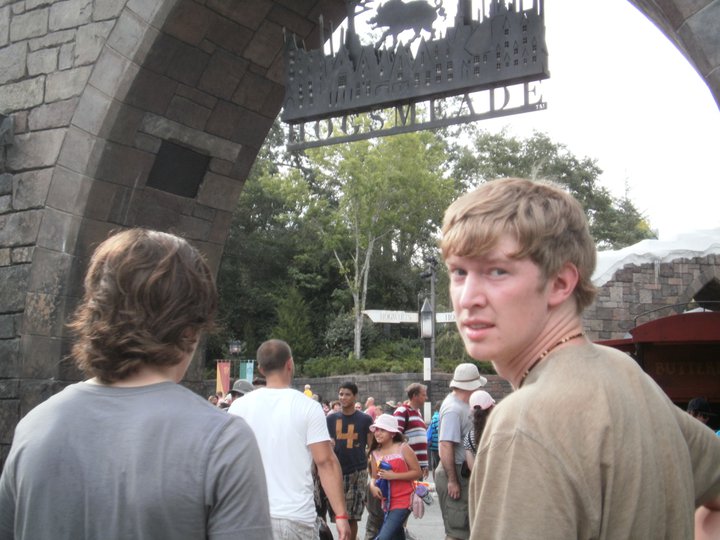 Jacob HaarstadMajor(s):  English
Minor(s):  

Special achievements:  Immediate plans after graduation: Johanna HolubMajor(s):  English/Hispanic Studies
Minor(s):  None

Special achievements:  Magna Cum Laude, Gable Family ScholarshipImmediate plans after graduation: Working full-time as a staff writer for Lillie Suburban Newspapers: Oakdale-Lake Elmo Review and the Ramsey County-Maplewood Review.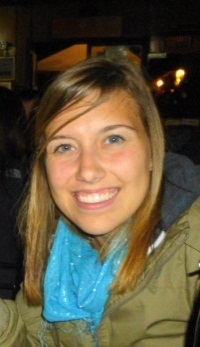 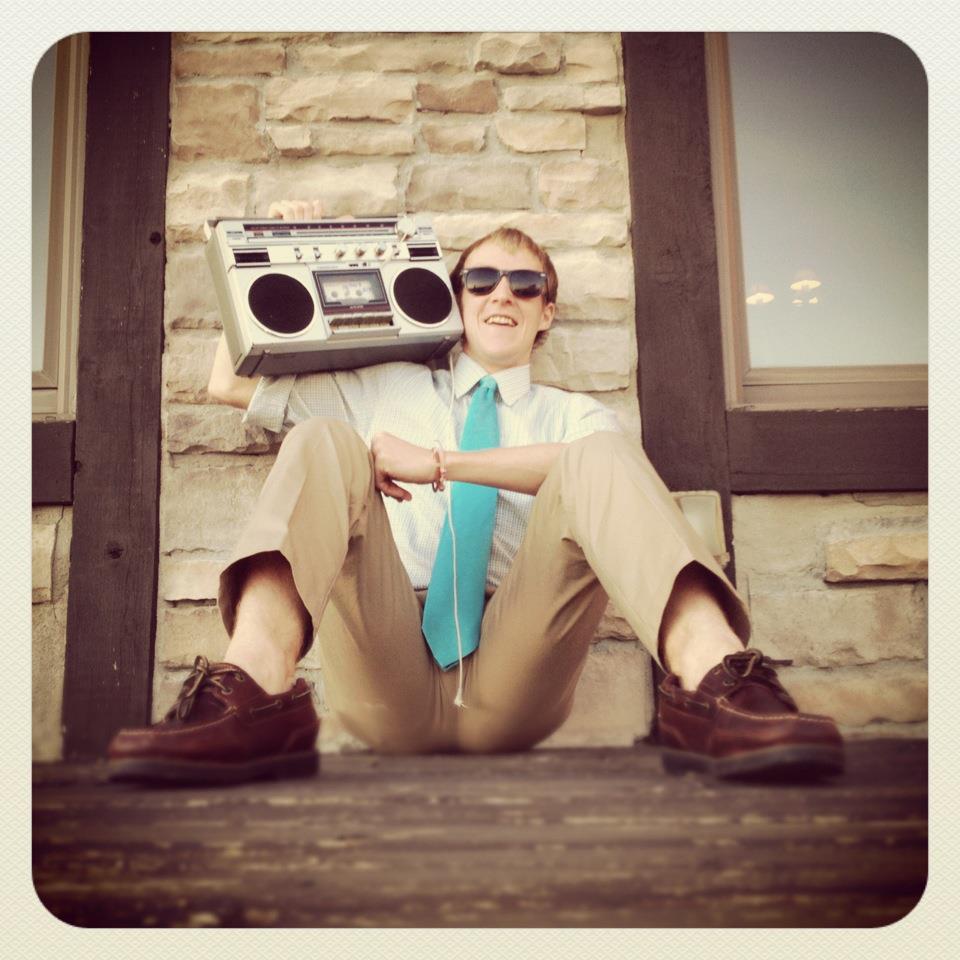 Ruairi MoynihanMajor(s):  English 
Minor(s):  Secondary Education

Special achievements:  Dean’s List, All-Conference Honors in Cross Country and TrackImmediate plans after graduation: High School Language Arts Teacher in Phoenix, AZ through Teach for America.Mara PieperMajor(s):  English/Hispanic Studies
Minor(s):  

Special achievements:  Magna Cum Laude, Phi Beta KappaImmediate plans after graduation: I am currently working as a Business Development Consultant at Oracle in Austin, TX.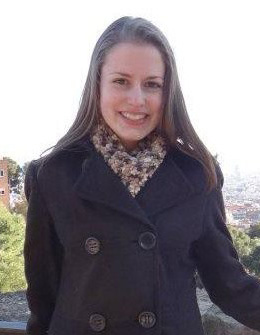 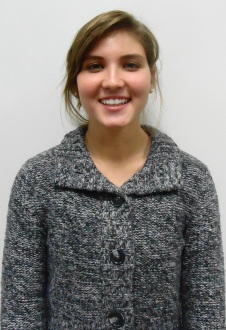 Ann RogosheskeMajor(s):  English/PCST
Minor(s):  HUMN

Special achievements:  Immediate plans after graduation: Callan SleperMajor(s):  English
Minor(s):  POLS

Special achievements: Immediate plans after graduation: 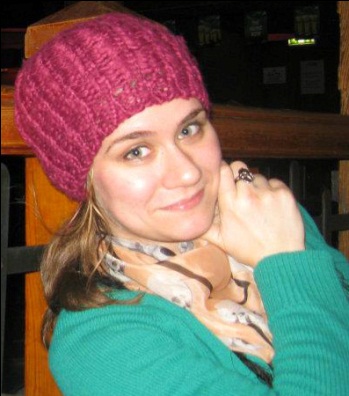 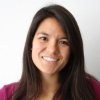 Alison TsuchiyaMajor(s):  Comm/English
Minor(s):  SCED

Special achievements: Immediate plans after graduation: Olivia WeeMajor(s):  English
Minor(s):  SCED

Special achievements: Immediate plans after graduation: 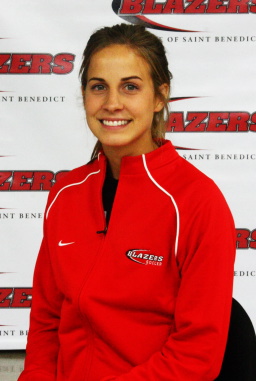 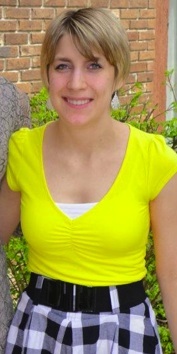 Laurie BachmanMajor(s):  English
Minor(s):  None

Special achievements:  Cum LaudeImmediate plans after graduation:I’m going to Winona State to get my MA in Special Education.Brittany BasdenMajor(s):  English
Minor(s):  Gender

Special achievements:  Immediate plans after graduation: 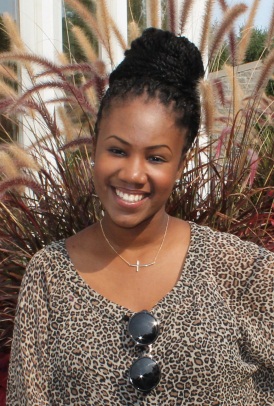 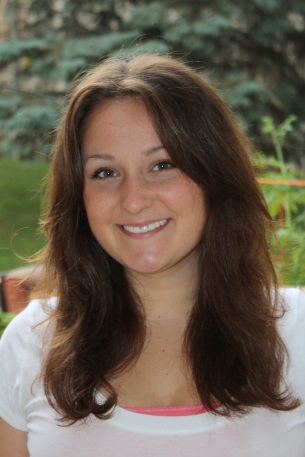 Kathryn BauerMajor(s):  Communication/EnglishMinor(s):  

Special achievements:  Immediate plans after graduation: Aaron BeyerMajor(s):  English/PSYCMinor(s):  

Special achievements:  Immediate plans after graduation: 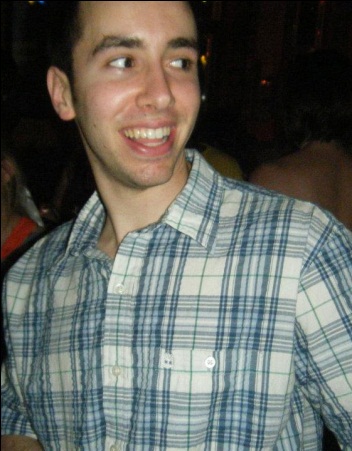 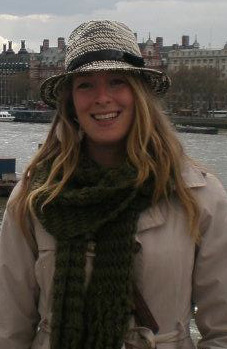 Elizabeth BissonetteMajor(s):  English
Minor(s):  SCED

Special achievements:  Immediate plans after graduation:Emily BoeckmannMajor(s):  English/ Communication
Minor(s):  

Special achievements:  Magna Cum Laude, Scholarship and Creativity Day PresenterImmediate plans after graduation: ???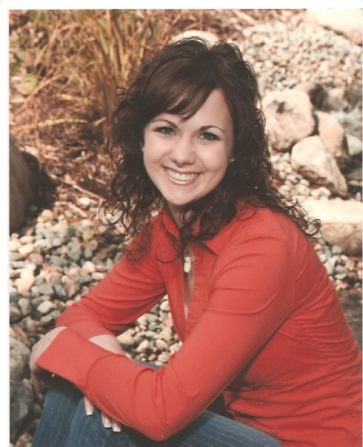 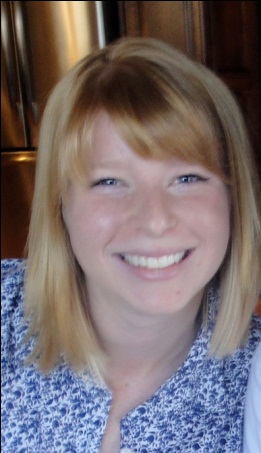 Kelly ButoracMajor(s):  Comm/English
Minor(s):  

Special achievements: Immediate plans after graduation: Katherine ChambersMajor(s):  English
Minor(s):  Political Science

Special achievements: Creative Cloud AmeriCorps ProgramImmediate plans after graduation: Looking to work at the Loft Literary Center, or with AmeriCorps in the fall.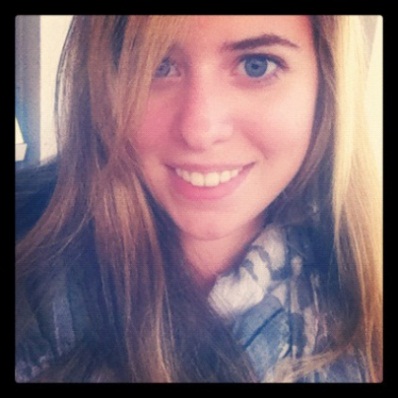 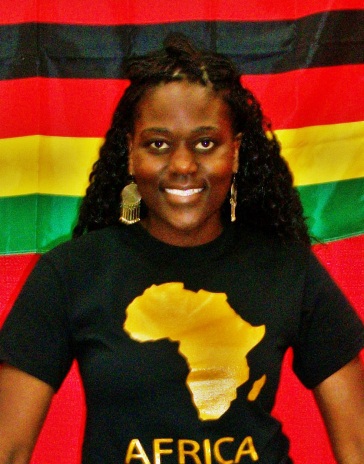 Paidamoyo ChikateMajor(s):  English/THEA
Minor(s):  

Special achievements: Immediate plans after graduation: Nicholas CrowleyMajor(s):  English/THEA
Minor(s):  

Special achievements: Immediate plans after graduation: 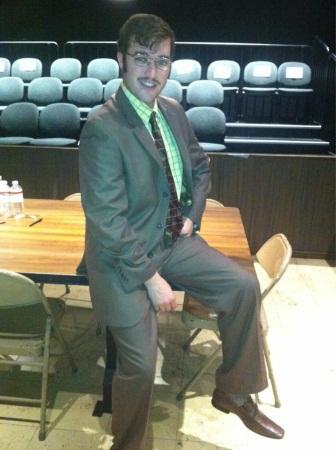 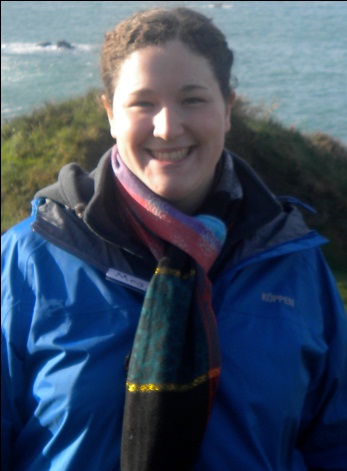 Margaret DeignanMajor(s):  English
Minor(s):  SCED, Music

Special achievements:  Immediate plans after graduation: Hannah DolanMajor(s):  English/POLS
Minor(s):  

Special achievements: Immediate plans after graduation: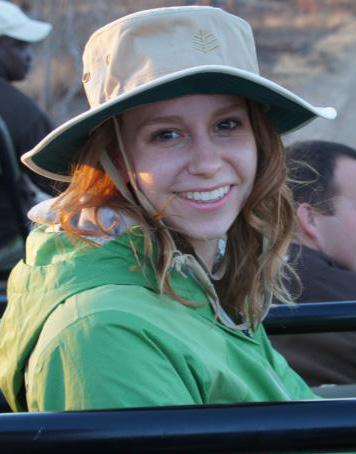 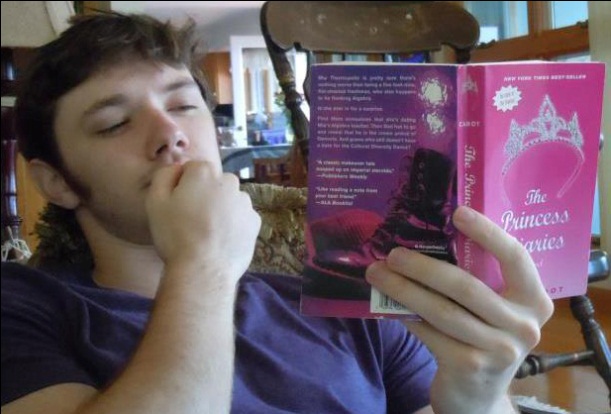 Matthew DoyleMajor(s):  English 
Minor(s):  Secondary Education

Special achievements: Immediate plans after graduation: Work.Theresa FlahavenMajor(s):  English
Minor(s):  History

Special achievements:  Immediate plans after graduation: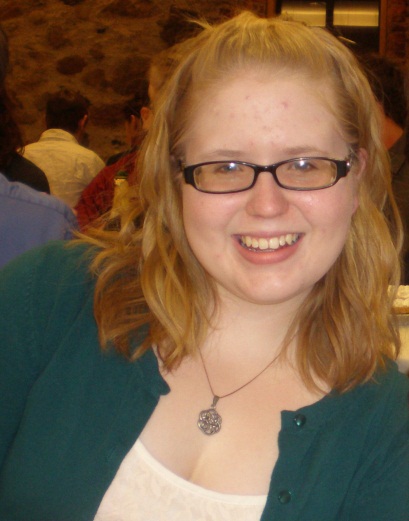 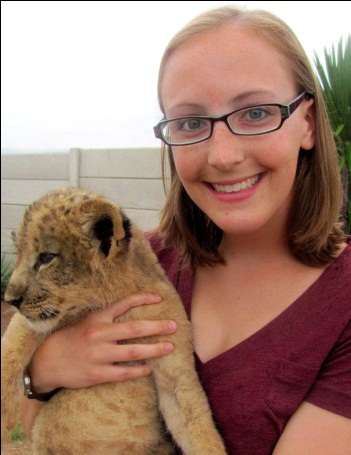 Emily GasperlinMajor(s):  English
Minor(s):  Communications

Special achievements:  SCD Presentation, graduating Summa Cum Laude.Immediate plans after graduation: Still looking for an internship.Eleanor GrayMajor(s):  English
Minor(s):  ENVR
Special achievements:  Immediate plans after graduation: 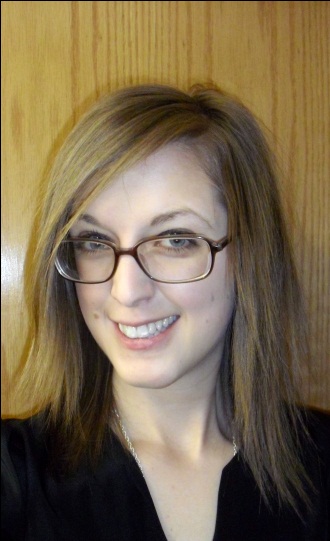 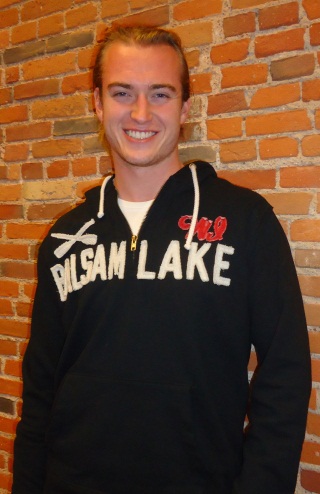 Connor GrillMajor(s):  English/History
Minor(s):  

Special achievements: All-College Honors, All-American DIII Football, All-Conference MIAC.Immediate plans after graduation: Apply to MFA graduate programs.Elizabeth HagenMajor(s): English 
Minor(s):  Biology, Pre-med

Special achievements:  Immediate plans after graduation:Take a year off working as a CAN, then Medical school.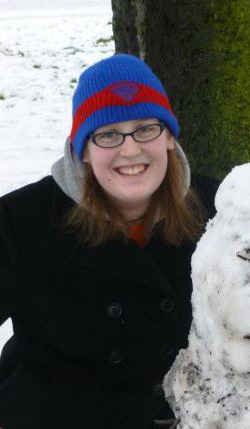 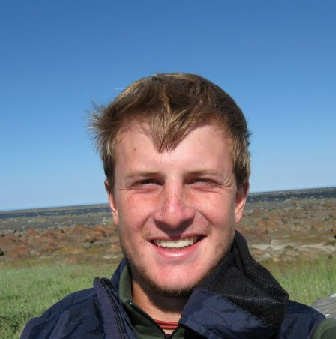 Jacob HarrisMajor(s): English 
Minor(s):  

Special achievements:  Immediate plans after graduation:Andrew HilgerMajor(s): English 
Minor(s):  

Special achievements:  Immediate plans after graduation: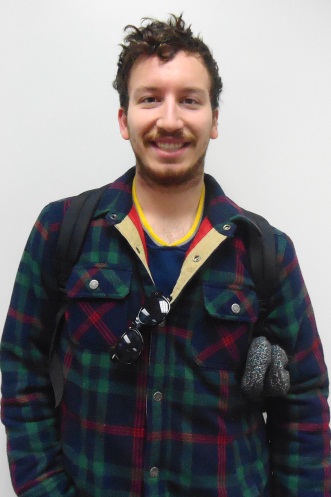 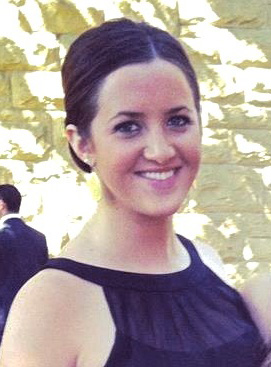 Bridget HooleyMajor(s):  English
Minor(s):  Secondary Education

Special achievements: Immediate plans after graduation: Applying to be a middle or high school Language Arts teacher in MN.Hudda IbrahimMajor(s):  English
Minor(s):  PCST

Special achievements: Immediate plans after graduation: 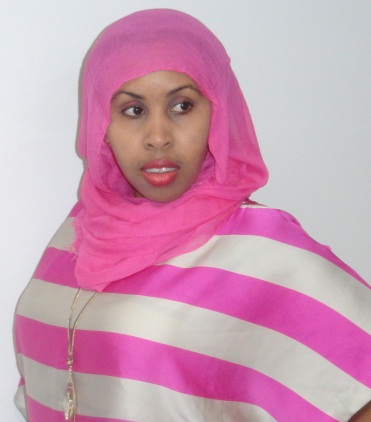 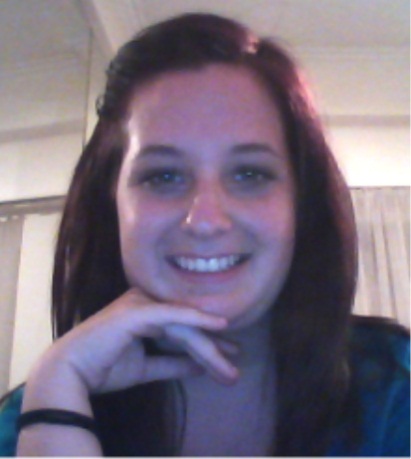 Taylor JacobsMajor(s):  English
Minor(s):  Secondary Education

Special achievements:  Immediate plans after graduation:Rachel KebeMajor(s):  English
Minor(s):  Communication

Special achievements:  Member of Alpha Kappa Sigma and HAISImmediate plans after graduation:I will be moving back to Kansas City, Kansas for the summer to pursue full/part-time jobs and fall internships in the Twin Cities/Chicago area.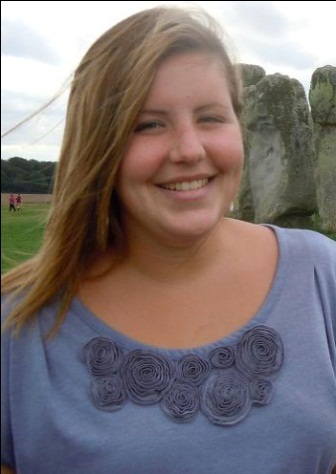 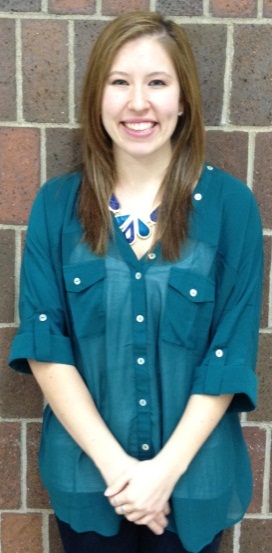 Lauren KelleherMajor(s):  English
Minor(s):  SCED

Special achievements:  Immediate plans after graduation:Jamie KorinMajor(s):  English/Hispanic Studies
Minor(s):  None

Special achievements:  Phi Beta Kappa, Summa Cum LaudeImmediate plans after graduation: I will be looking for full-time employment.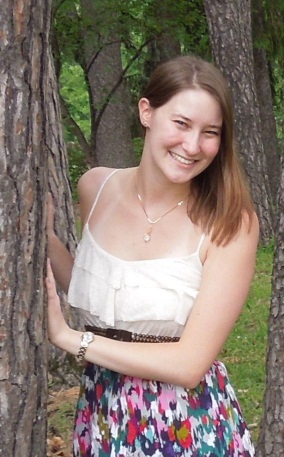 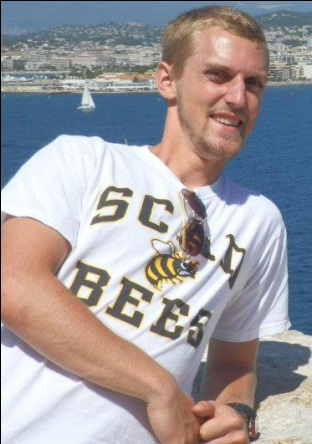 Michael KuhlmanMajor(s):  English 
Minor(s):  French

Special achievements:  Supervisor of the SJU Writing Center; two sport athlete.Immediate plans after graduation: Technical Writing.Cody MaynusMajor(s):  English 
Minor(s):  GEND/THEO

Special achievements:  Immediate plans after graduation: 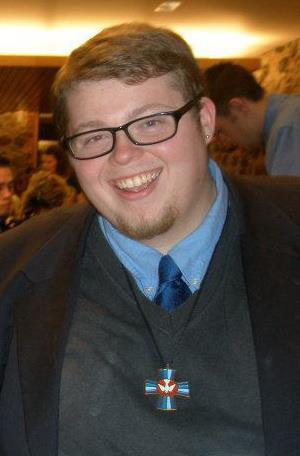 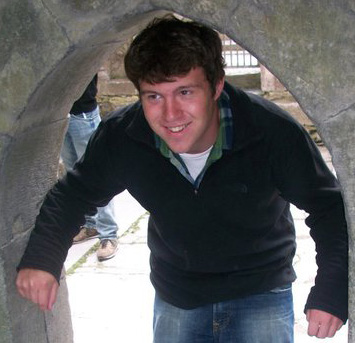 Joseph McQuillanMajor(s):  Comm/English
Minor(s):  

Special achievements:  Immediate plans after graduation: Aaron MenzelMajor(s):  English 
Minor(s):  Secondary Education

Special achievements:  Immediate plans after graduation: 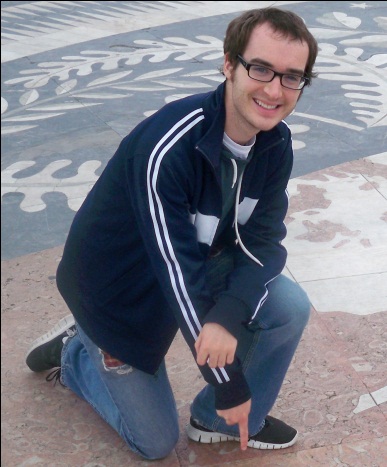 Hannah MillerMajor(s):  English
Minor(s):  

Special achievements:  Immediate plans after graduation: William MooreMajor(s) : English
Minor(s):  Music

Special achievements:  Immediate plans after graduation: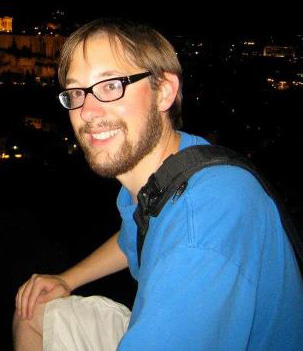 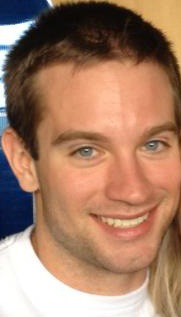 Michael OlsonMajor(s) : English
Minor(s):  Exercise Science and Sport Studies

Special achievements:  Immediate plans after graduation:Personal Training and hopefully attaining my certification to be a Certified Strength and Conditioning Specialist.Sarah OsbergMajor(s) : English
Minor(s):  Secondary Education

Special achievements:  Magna Cum LaudeImmediate plans after graduation:Hopefully finding a job teaching English in a middle or high school. In the meantime, securing a summer position working with kids.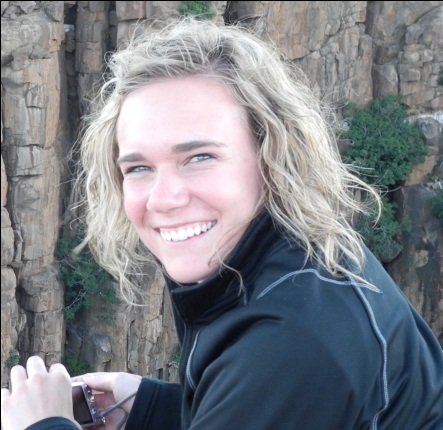 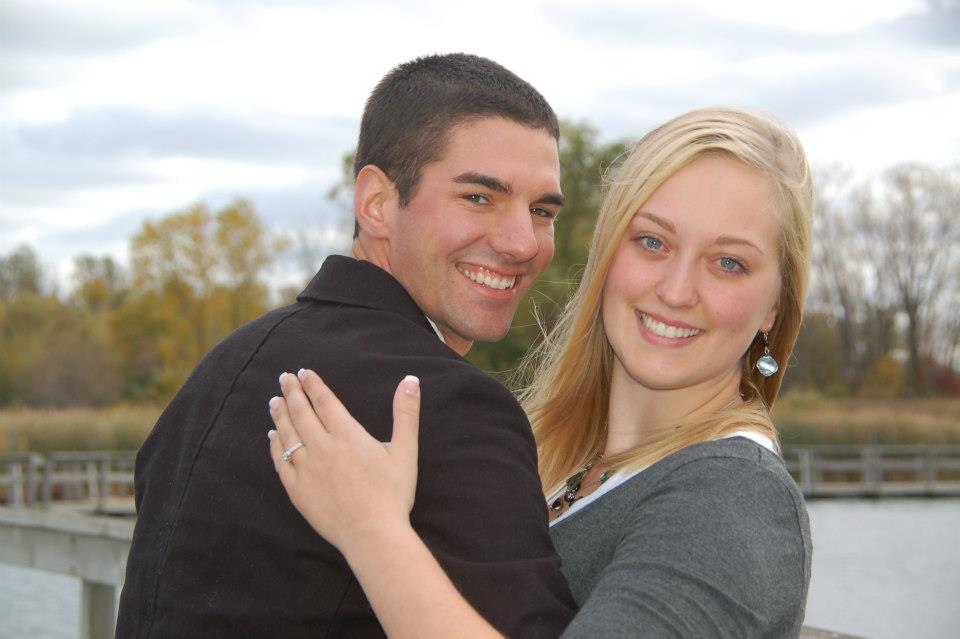 Tanner PetersenMajor(s) : English/Political Science
Minor(s):  
Special achievements:  Honors Program.Immediate plans after graduation:Upon graduation I will be an office in the US Army Quartermaster Corps. I will attend my Basic Officer Leadership Course at Ft. Lee, VA from July 7-Oct 24, after which I will be stationed at a permanent assignment.Amy PinderMajor(s):  English/Business Leadership
Minor(s):  

Special achievements:  Cum LaudeImmediate plans after graduation:Irma Wyman Development Internship at Hill Museum and Manuscript Library.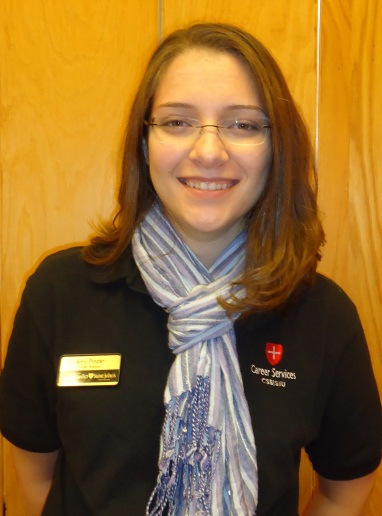 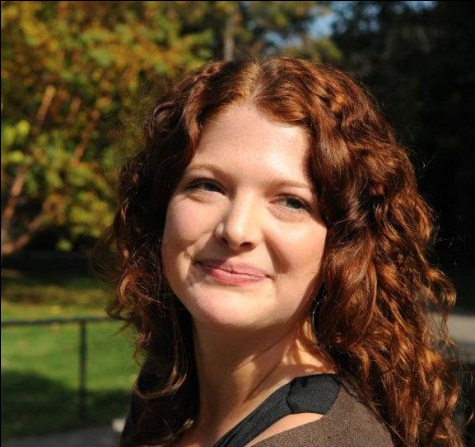 Julia SegeleonMajor(s):  English
Minor(s): 

Special achievements:  Phi Beta Kappa, Delta Epsilon Sigma, Summa Cum Laude, Dean’s List.Immediate plans after graduation: I will be taking Education classes at Hamlin University. I will also be working for the MN Reading Corps.Tyler SpeltzMajor(s) : English
Minor(s):  PHIL

Special achievements:  Immediate plans after graduation: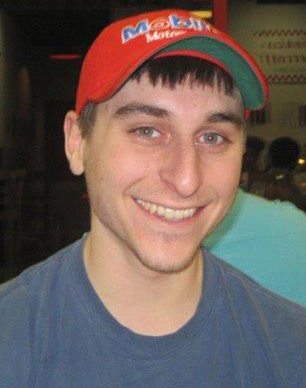 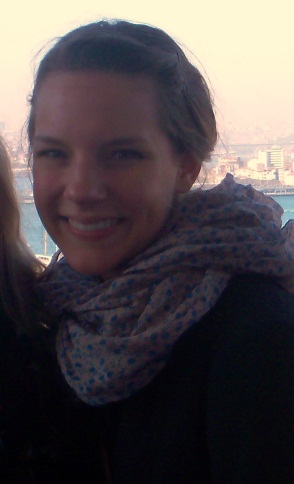 Rachel SteensonMajor(s):  English/Music 
Minor(s):  

Special achievements:  All College Honors, Summa Cum LaudeImmediate plans after graduation:Katherine UmphressMajor(s):  English
Minor(s):  French

Special achievements:  Immediate plans after graduation:Continue writing creatively in the hopes of publication, and job searching for full or part-time employment.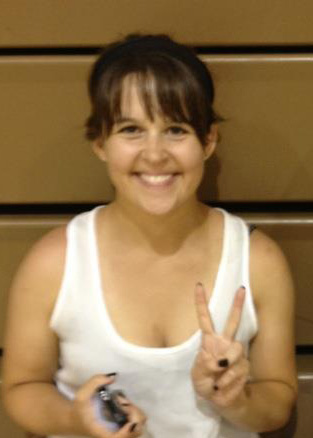 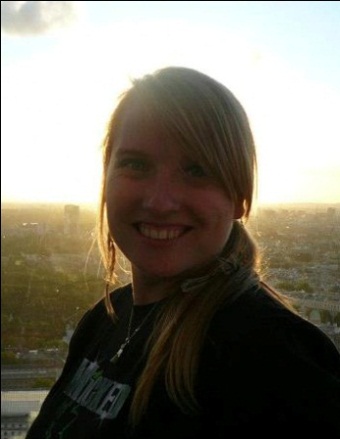 Jillian WeesMajor(s):  English
Minor(s):  Music

Special achievements: Immediate plans after graduation:Julie BodeMajor(s):  PCST/HUMN
Minor(s):  English

Special achievements:  Immediate plans after graduation: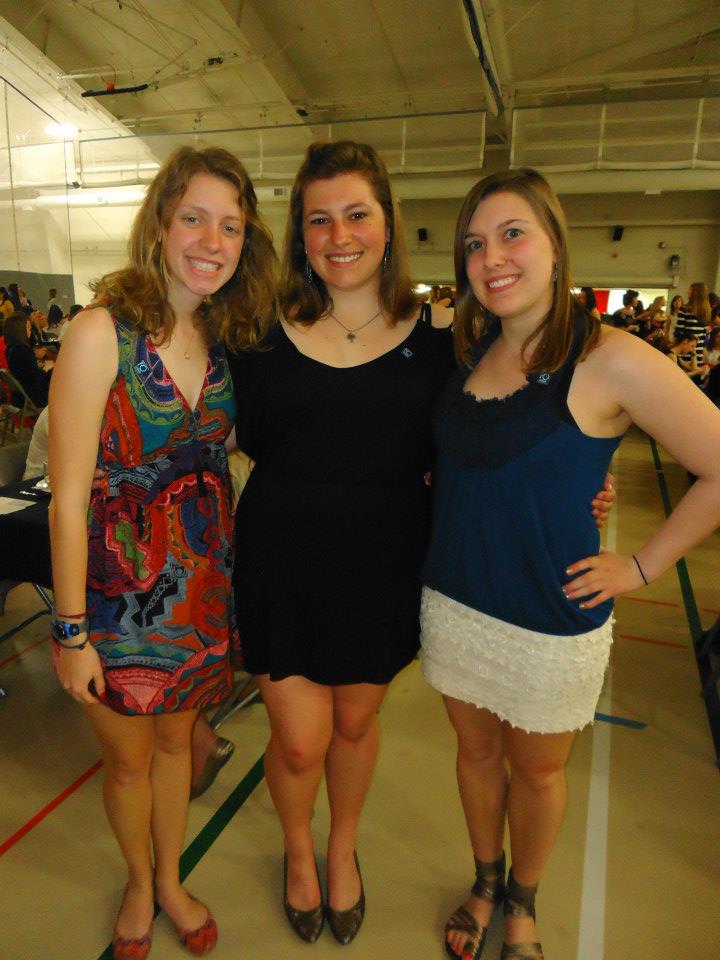 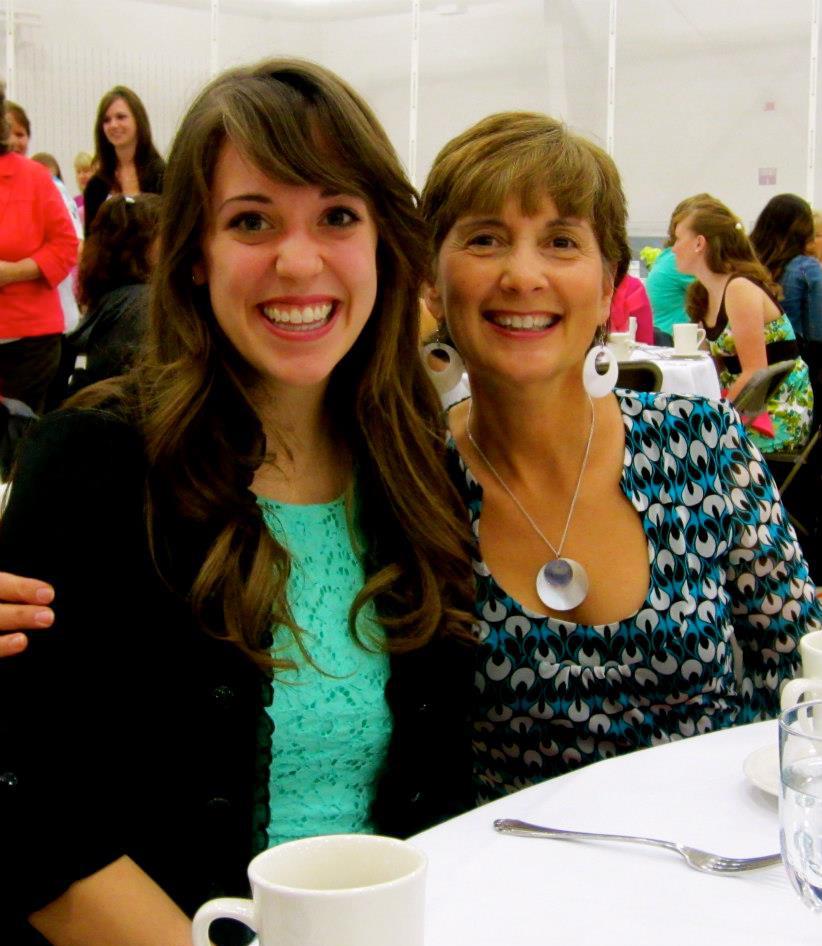 Dana JohnsonMajor(s):  HIST
Minor(s):  English

Special achievements:  Immediate plans after graduation:Kelsey KochMajor(s):  Psychology
Minor(s):  English-Writing

Special achievements: All College Honors, Distinction in Major, Dean’s ListImmediate plans after graduation: I plan to apply to graduate school for counseling psychology this fall. In the meantime, I am looking for jobs in the helping field.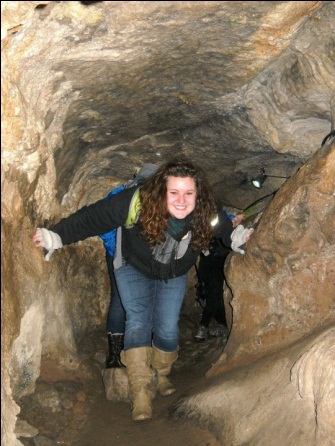 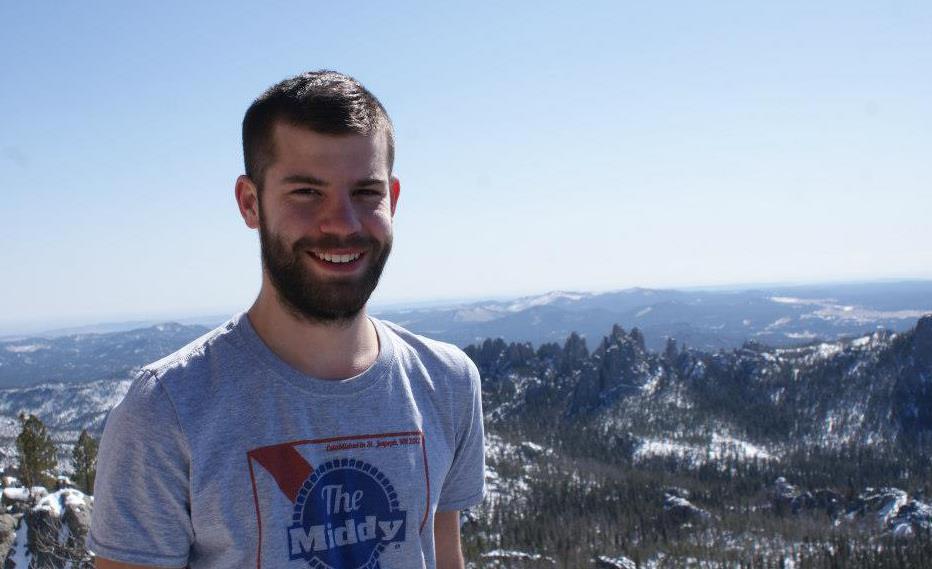 Devin MassopustMajor(s):  POLS
Minor(s):  English

Special achievements: Immediate plans after graduation: Katherine TakataMajor(s):  THEA
Minor(s):  English

Special achievements: Immediate plans after graduation: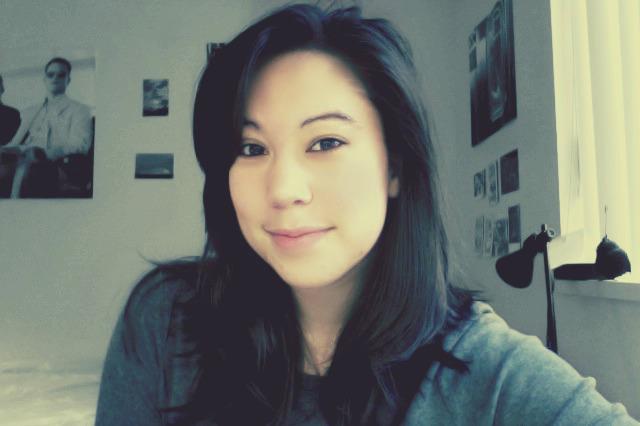 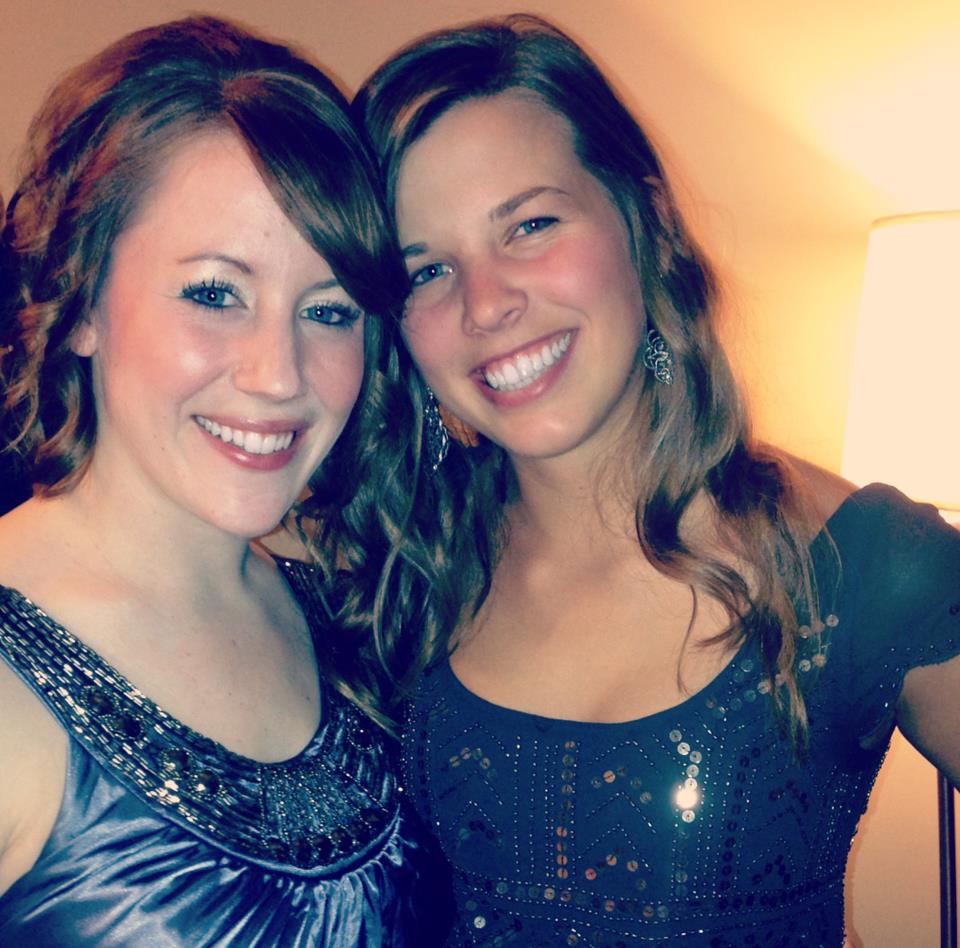 Claire ThibaultMajor(s): Communication
Minor(s):  English-Writing

Special achievements:  Immediate plans after graduation:Working for Target as an Executive Team Leader.Kathleen DierbergerMajor(s):  Theology
Minor(s):  English Writing/Hispanic Studies

Special achievements:  Immediate plans after graduation: The Echo Program through the University of Notre Dame.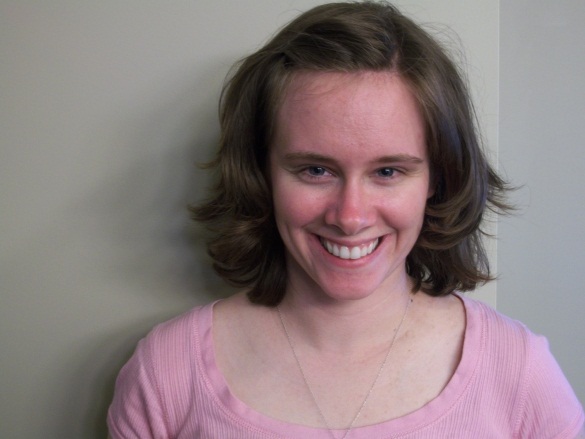 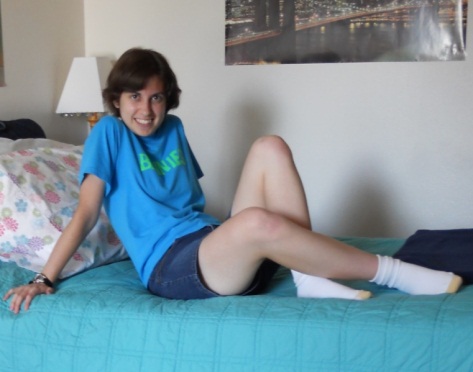 Angela DolsMajor(s):  Psychology
Minor(s):  English Writing

Special achievements:  Phi Beta KappaImmediate plans after graduation: I’ll be working as an inclusion facilitator at Camp Butwin summer camp, then studying at Yeshivat Hadar in NYC for pre-rabbinic training.Kia LorMajor(s):  Comm
Minor(s):  ENGW

Special achievements:  Immediate plans after graduation: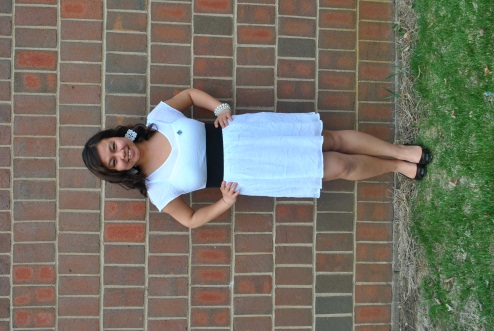 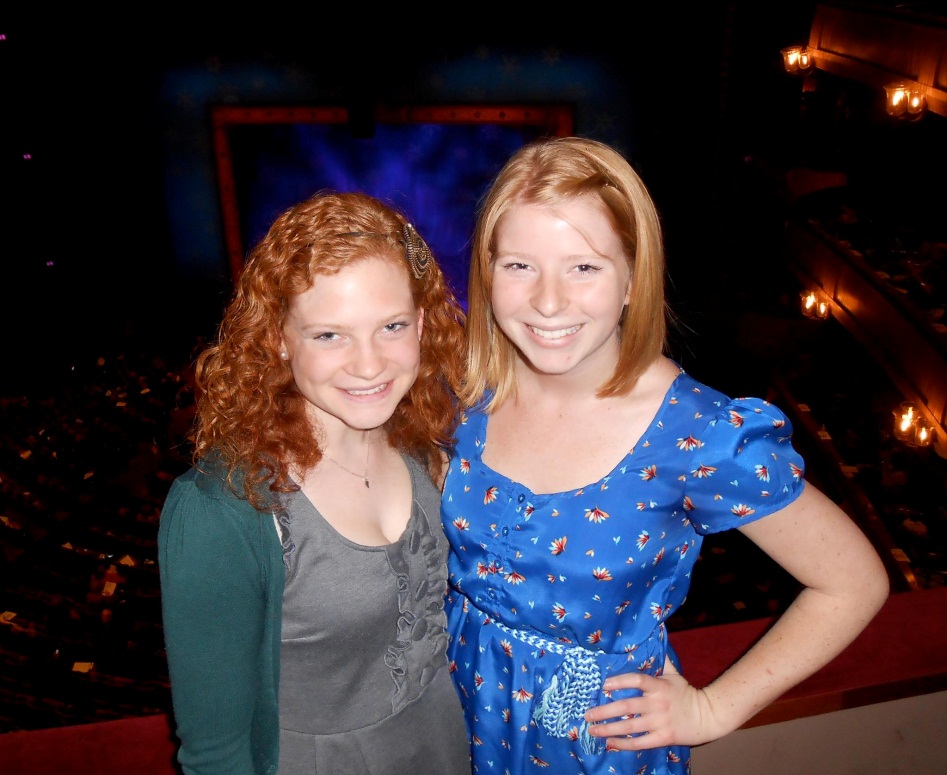 Ellen NewkirkMajor(s):  Communication
Minor(s):  English Writing

Special achievements:  Magna Cum LaudeImmediate plans after graduation: I will be an ESL/Writing tutor for 3rd-8th graders through Amate House, a year-long volunteer program in Chicago.Brady O’BrienMajor(s):  Political Science
Minor(s):  English Writing

Special achievements: All-Conference Track and Field.Immediate plans after graduation: Moving to Los Angeles for the summer to work at a coffee shop with my brother.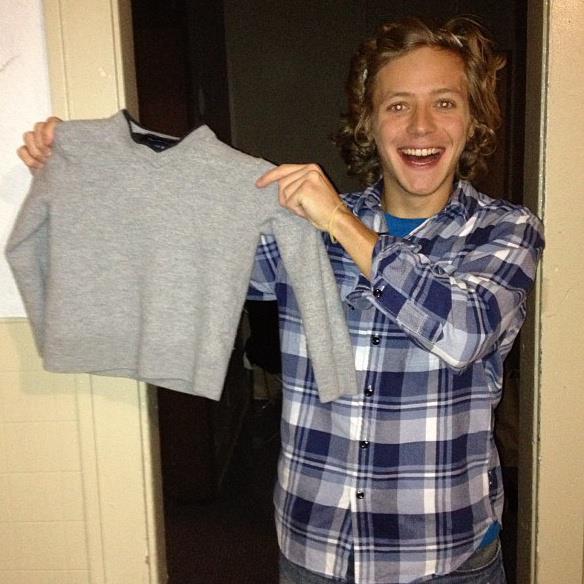 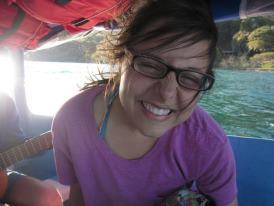 Alivia TisonMajor(s):  HISP
Minor(s):  ENGW/LLAS

Special achievements: Immediate plans after graduation: 